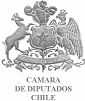 Modifica el Código Orgánico de Tribunales para otorgar a la Corte Suprema, durante la vigencia de una alerta sanitaria o estado excepción constitucional, la facultad de modificar los plazos establecidos por ley para la realización de toda diligencia o actuación judicial, así como para el ejercicio de las acciones que competen a las personasBoletín N° 13321-07 Antecedentes	Luego de que el 11 de marzo de 2020 la Organización Mundial de la Salud (OMS), a través de su director el Sr. Tedros Adhanom indicara que “Hemos evaluado que el covid-19 puede caracterizarse como una pandemia”, el mundo y cada uno de sus paises que lo conforman se encuentran en la actualidad tomando medidas preventivas y controladoras del virus. Ahora bien, el término “pandemia” es difícil de ser usado, ello  por el temor que dicha  palabra provoca en los ciudadania y que fue definido por la misma organización como: La propagación mundial de una nueva enfermedad. 	Así las cosas, la última vez que la OMS declaró una pandemia fue en el año 2009 “…cuando la gripe H1N1 conocida como porcina -golpeó a aproximadamente mil millones de personas, causando 600.000 muertes." Lo cierto, es que a la fecha a más de 100 países se ha extendido el COVID-19, de los cuales sólo 13 son países latinoamericanos, más de 120 mil contagios y se han registrado aproximadamente 4.500 muertes. Situación que tiene a todos los países del mundo, en estado de alerta y ya tomando medidas preventivas para el eventual brote masivo.	En chile, la situación es bastante preocupante, toda vez que la primera vez que se tuvo conocimiento de un COVID-19, fue el 3 de marzo y en tan sólo 13 días la suma llegó a 155 casos confirmados. En tal sentido, el Gobierno ya ha anunciado que Chile ingreso a la Fase 4 o de transmisión sostenida, donde “las autoridades sanitarias deben garantizar a la ciudadanía el manejo oportuno de la emergencia y garantizar los recursos.” Debido a ello, se ha decretado el cierre de las fronteras; la suspensión de clases en todos los colegios del país; respecto de ceremonias, eventos o actos públicos deberen hacerse,  solo los necesarios y en todos los casos, no podrán superar las 50 personas; se restringen los viajes de funcionarios públicos al exterior y anunció la constitución de un fondo especial por $220 mil millones,  para enfrentar el comportamiento creciente que tiene el COVID-19 que de acuerdo a lo expresado por el Ministro de Salud Sr. Jaime Mañalich, se espera que va durar no menos de 8 y no más de 12 semanas, de allí, la importancia de seguir y acatar cada una de las medidas impuestas por las autoridades.	Por todo lo expresado anteriormente, en todo ambito laboral, se encuentran o deberían encontrarse tomando medidas administrativas que permitan implementar sistemas de trabajo a distancia para evitar el contacto masivo de personas, sin embargo, en el campo jurídico la situación en relativamente distinta, porque pese a existir una  forma de tramitación electrónica, aún a la fecha hay muchas instancias de tramitaciónes presenciales y de plazos, que evidentemente no se podrán cumplir por diferentes causas, así lo ha expresado ya el Colegio de Abogado de Chile A.G., quienes emitieron una declaración pública y carta abierta al Presidente de la Corte Suprema y a los Órganos Colegisladores,  indicando lo siguiente: “Es probable que también muchos abogados se enfrenten a dificultades serias para presentar escritos dentro de plazo, sobre todo cuando para ello requieran incluir documentos o información de sus clientes, a las que no podrán acceder atendido las restricciones que está causando la emergencia sanitaria.” A mayor abundamiento, también se ha emitido un protocolo de funcionamiento para los juzgados civiles, todo derivado por la presencia en nuestro país del COVID-19.Idea matrizEl siguiente proyecto de ley, tiene por objeto modificar el Código Orgánico de Tribunales para  permitir que la Corte Suprema reunida en pleno, pueda conocer y aplicar en casos de alerta sanitaria y estados de excepción constitucional,  la alteración de los plazos para todo tipo de diligencias judiciales,  a  través de un auto acordado.Por los motivos previamente expuestos, los diputados que suscribimos el presente, venimos en proponer a esta H. Cámara el siguientePROYECTO DE LEYARTÍCULO ÚNICO: Modificase el Código Orgánico de Tribunales, en el siguiente sentido:Agréguese al artículo 96, el siguiente numeral 8, pasando el actual a ser el número 9, del siguiente tenor:“8°	Conocer y aplicar, en caso de alerta sanitaria o estado de excepción constitucional, en los procedimientos judiciales de cualquier tipo, en trámite o respecto de todos aquellos que deban tramitarse personalmente ante los tribunales ordinarios, especiales y arbitrales de todo Chile, la alteración de los plazos para todo tipo de diligencias, actuaciones, ejercicio de acciones o derechos y la prescripción extintiva de los mismos”Camila Flores OportoDiputada